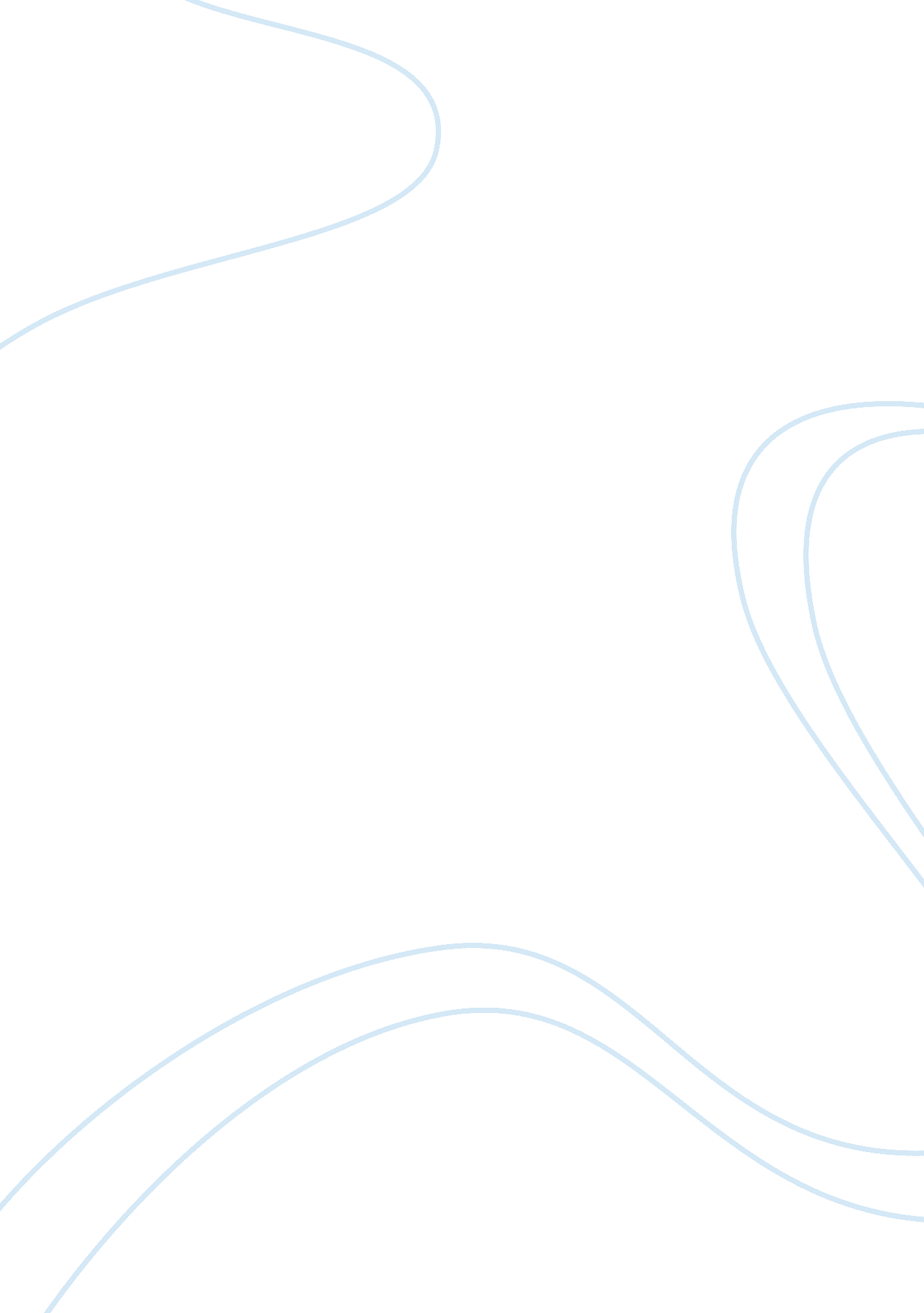 Global perspective on health policy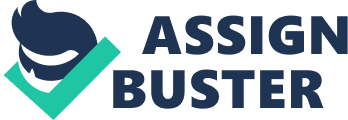 Introduction A macro position on wellness policy issues can be helpful to place how jobs become policy issues and how these issues result in the creative activity of wellness attention policy. The ignored epidemic of Chronic Disease besides known as non- catching diseases are a controversial issue that needs to be addressed in the universe. In this paper. the author will supply an account of how this issue has resulted from a policy’s creative activity. Identify the stairss in the province and federal policy development procedure. Furthermore. differentiate between policy development and execution. Besides. explicate how stakeholders become involved in the procedure and why their voices frequently become a driver for alteration in wellness policy. What is Chronic Disease? Non-communicable diseases ( NCDs ) . besides known as chronic diseases are non transferred from individual to individual. They are easy progressed over clip. The four chief sorts of non-communicable diseases are cardiovascular diseases such as shots or bosom onslaughts. any type malignant neoplastic disease. chronic respiratory diseases like chronic obstructed pneumonic disease and diabetes. Other Chronic Diseases that affect many Americans are. Obesity and Overweight. Asthma. Epilepsy. Food Allergies. Glaucoma. Alzheimer’s. and Heart Disease ( Non-communicable diseases. 2014 ) . A Chronic Disease is a long-run unwellness that can be controlled. but non healed. The world-wide population is affected by chronic diseases. In the United States. chronic disease is the taking cause of disablement and decease that accounts for 70 % of all deceases. Out of these premature deceases. 90 % consequence low- income and middle-class population. The World Health Organization shows that chronic unwellnesss are besides the chief ground for ill-timed deceases everyplace. even in topographic points where catching complaints are widespread ( What is Chronic Disease? . 2011 ) . Harmonizing to the article. chronic disease is the most preventable and can be successfully controlled. and they are besides really dearly-won wellness issues and the most common. With the proper attention and intervention. these long-run diseases can be controlled ( What is Chronic Disease? . 2011 ) . The Epidemic of Chronic Disease In today’s society. Chronic Disease is responsible for an tremendous per centum of diseases in people. Non-communicable diseases affect all parts of the universe and age groups. Peoples before the age of 60 property to 9 million of the deceases associated with chronic disease. Even though Chronic Disease are a immense job in low-income countries. these diseases and hazard are non sole to more affluent Americans ( Horton. R. 2005 ) . The most vulnerable to the hazard factors that contribute to chronic diseases are grownups. aged and kids. Surveies prove that it comes from unhealthy diets. exposure and usage of baccy merchandises. non on a regular basis exerting and detrimentally utilizing intoxicant. Non-communicable disease are driven by aging and the globalisation of ill health in our lives ( Non-communicable diseases. 2014 ) . The globalisation of unhealthiness like eating unhealthy can ensue in high blood force per unit area. corpulence and fleshiness. high blood glucose degrees. and higher blood lipoids. Many of these hazard factors can be lead to cardiovascular disease. which is a common NCD ( Non-communicable diseases. 2014 ) . The Center for Pull offing Chronic Disease ( CMCD ) aims aid in the effectivity with direction and bar in chronic disease. The chief end of CMCD is to assist people at hazard. or that are most vulnerable. Conducting advanced research and publicising the consequences to help in policy alteration and patterns ( What is Chronic Disease? 2011 ) . On September 2011. a meeting with the UN High Level on Non-Communicable Diseases was an exceeding opportunity to bring forth a sustained planetary thrust reverse to preventable disease and disablement. premature decease for chronic diseases. like shot. malignant neoplastic disease. bosom disease and respiratory disease and diabetes. This is an increasing planetary menace in NCDs that is a barrier to developmental ends. These development ends include wellness equity. poorness decrease. human security and economic stableness ( The Lancet. 2011 ) . Policy Making Process. In health care. Chronic Disease epidemics cause many menaces to the universe. In response to the crisis. The Lancet NCD Action Group and the NCD Alliance has proposed five precedence actions. Which are: “ Leadership. bar. intervention. international cooperation. and monitoring and accountability—and the bringing of five precedence interventions—tobacco control. salt decrease. improved diets and physical activity. decrease in risky intoxicants intake. and indispensable drugs and engineerings ( The Lancet. 2011 ) . ” The import engagements were chosen for their wellness gear. cost-value. little costs of execution. and political and fiscal attainability. Tobacco control is the most pressing and immediate precedence. They have propose a end for 2040 that in kernel the universe would be free from baccy where fewer than 5 % of people engaged in baccy usage ( The Lancet. 2011 ) . Policy jobs are identified by many factors that include methods that include acquiring issues on the political docket and taking them. The first measure in the Policymaking Process is agenda puting. Agenda scene is all about decision-making in the first stage of the policymaking procedure. To be considered on the docket. troubles must originate to policymakers’ attending. Healthcare jobs are extremely seeable. because the affect the state. whereas major jobs no associating to wellness are considered unseeable to do the docket ( The Lancet. 2011 ) . The Policymaking procedure discusses the precise determinations and processs that are required for a policy to be considered. proposed and implemented. This procedure is an synergistic patterned advance with assorted points of entree that provides chances to impact the many determinations ( Politics and the Policymaking Process. n. d. ) . Policymaking procedure is an synergistic procedure with several points of entree that provides opportunities to act upon the decision-making processes involved in each of the phases. Furthermore. there are three stages of policymaking: the execution stage. the preparation stage. and preparation stage ( Politics and the Policymaking Process. n. d. ) . Policy development and execution. During Policy Development. policies may be developed and applied at several phases and may change from formal ordinances and statute law to the informal processs by which authoritiess map ( Policy Development. n. d. ) . An illustration of policy development would be in authorities policy that is related to young person. kids and wellness developed at national and federal ; territorial and provincial ; community. local and territory ; or international degrees by elective executives transversally with a measure sectors that includes instruction. wellness. societal services. finance. diversion and labour. Additionally. policy development clip frame is determined by assorted factors that include authorities dockets and media attending. ( Policy Development. n. d. ) . On the contrary. Policy execution involves seting enforced policies into drama. Success from execution is depends on three indispensable elements. First component is the province or president and authorities functionaries locally. must go through down constabularies to the proper bureau with the authorities bureaucratism ( Policy Implementation – Boundless Open Textbook. n. d. ) . The 2nd component that is indispensable to policy execution is strong reading. Meaning that legislative purpose demand be deciphered into working guidelines and dockets. The reasoning component necessary in operative policy execution is besides disputing to accomplish. Dedication of assets to implement policy beneath the chiefly component must be combined with organisation of the policy with digesting procedures ( Policy Implementation – Boundless Open Textbook. n. d. ) . Stakeholders in Healthcare. A Stakeholder engagement in be aftering. direction policymaking has be brought on by new general development theoretical accounts. These theoretical accounts seek a different function for each province based on consensus. pluralistic constructions and political legitimacy. Stakeholder part can be categorized into three signifiers: co-op. informative and advisory ( Involving Stakeholders in Aquaculture Policy-making. Planning and Management. n. d. ) . In Concerted engagement primary stakeholder act as comrades with authorities in the determination processing. Advisory engagement is where authorities makes the primary determinations and stakeholders still have influence in the result and processes. Last. in Instructive engagement the authorities makes the picks but apparatuses occur during information interchange ( Involving Stakeholders in Aquaculture Policy-making. Planning and Management. n. d. ) . Decision. The macro perspective on wellness policy issues can be helpful to place how jobs become policy issues and how these issues result in the creative activity of wellness attention policy. Chronic diseases impact the health care industry in many ways. This controversial issue impacts all age groups. The Center for Pull offing Chronic Disease ( CMCD ) helps with direction and bar in chronic disease. This paper. provided an account of how the epidemic of Chronic Disease has resulted from a policy’s creative activity. Furthermore. identified the stairss in the policy development procedure. Furthermore. differentiated between policy development and execution. Besides. explained how stakeholders become involved in the procedure and why their voices frequently become a driver for alteration in wellness policy. Mentions What is Chronic Disease? . ( 2011 ) . The Center for Pull offing Chronic Disease. Retrieved October 13. 2014. from hypertext transfer protocol: //cmcd. sph. umich. edu/what-is-chronic-disease. html Horton. R. ( 2005 ) . The Lancet. The ignored epidemic of chronic disease: The Lancet. Retrieved October 13. 2014. from hypertext transfer protocol: //www. thelancet. com/journals/lancet/article/PIIS0140-6736 % 2805 % 2967454-5/fulltext # bib4 Non-communicable diseases. ( 2014 ) . WHO. Retrieved October 13. 2014. from hypertext transfer protocol: //www. who. int/mediacentre/factsheets/fs355/en/ The Lancet. ( 2011 ) . Priority actions for the non-communicable disease crisis: The Lancet. Retrieved October 14. 2014. from hypertext transfer protocol: //www. thelancet. com/journals/lancet/article/PIIS0140-6736 % 2811 % 2960393-0/abstract Policy Development. ( n. d. ) . A Brief Guide to Understanding Policy Development. Retrieved October 10. 2014. from hypertext transfer protocol: //www. ruralnovascotia. ca/documents/policy/understanding % 20policy. palladium Politics and the Policymaking Process. ( n. d. ) . The Policymaking Process. Retrieved October 12. 2014. from hypertext transfer protocol: //www. pearsonhighered. com/assets/hip/us/hip_us_pearsonhighered/samplechapter/0205011616. pdf Policy Implementation – Boundless Open Textbook. ( n. d. ) . Boundless. Retrieved October 15. 2014. from hypertext transfer protocol: //www. boundless. com/political-science/textbooks/boundless-political-science-textbook/domestic-policy-15/policy-making-process-95/policy-implementation-516-6175/ Involving Stakeholders in Aquaculture Policy-making. Planning and Management. ( n. d. ) . Involving Stakeholders in Aquaculture Policy-making. Planning and Management. Retrieved October 15. 2014. from hypertext transfer protocol: //www. Food and Agriculture Organization. org/docrep/003/AB412E/ab412e32. htm 